                   ПРОЕКТ 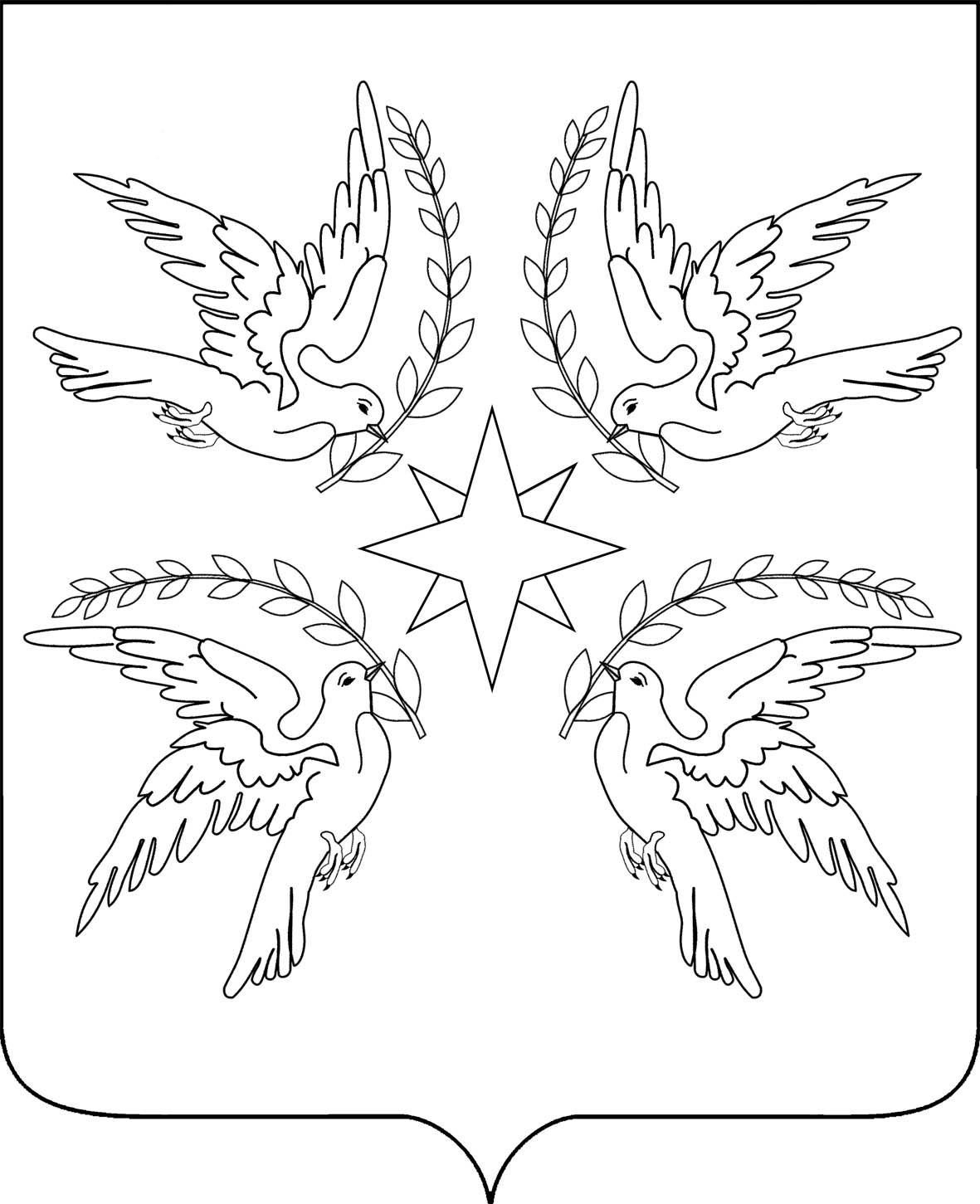 СОВЕТ   Дружненского сельского поселения Белореченского района                                          44 СЕССИЯ  3 СОЗЫВАРЕШЕНИЕ   ___ декабря 2016 года                                                                            № __поселок ДружныйКраснодарского краяО согласии на прием объектов муниципальной собственности муниципального образования Белореченский район в собственность Дружненского сельского поселения Белореченского районаВ соответствии с Федеральным законом от 6 октября 2003 года № 131-ФЗ «Об общих принципах организации местного самоуправления в Российской Федерации», во исполнение письма главы муниципального образования Белореченский район И. И. Имгрунта от 01 декабря 2016 года № 01-43/1764, руководствуясь статьей 26 Устава, Совет Дружненского сельского поселения Белореченского района р е ш и л:1. Дать согласие на прием объектов муниципальной собственности муниципального образования Белореченский район в собственность Дружненского сельского поселения Белореченского района, а именно:- нежилого здания, площадью 160,9 кв.м с земельным участком, кадастровый номер 23:39:0605001:20, площадью 3029 кв.м, расположенных по адресу: Краснодарский край, Белореченский район, пос. Мирный,
ул. Светлая, 1/1.2. Контроль за выполнением настоящего решения возложить на комиссию в сфере регулирования земельных отношений, экологии, недропользования, строительству и благоустройству (Тахмазян).3. Настоящее решение вступает в силу со дня его подписания.Председатель Совета Дружненского сельского поселенияБелореченского района                                                                     А.В. Дубинин